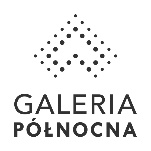 Informacja prasowa: 07-12-2022, Warszawaźródło: Biuro Prasowe Galerii PółnocnejTomasz Pietrzak/Guarana PRtel. 509 106 256 mail. tomasz.pietrzak[at]guaranapr.plpress room: gp.dlamediow.pl Warszawiaku, sprawdź swoje zdrowie! 
Bezpłatne badania w Galerii PółnocnejW Galerii Północnej będzie można wykonać serię bezpłatnych badań medycznych, od pomiaru ciśnienia tętniczego, po spirometrię i przegląd zdrowia jamy ustnej. Będzie także okazja do sprawdzenia swojej apteczki pod okiem farmaceuty.  Wszystko w ramach akcji profilaktycznej, którą organizuje Polskie Towarzystwo Studentów Farmacji.Wczesna diagnostyka może uchronić przed rozwojem groźnych chorób. Niestety Polacy wciąż zaniedbują regularne badania. Tymczasem, w porę wykryte groźne zmiany, mogą uratować życie. Doskonale zdają sobie z tego sprawę organizatorzy akcji profilaktycznej, która już 10 grudnia odbędzie się w Galerii Północnej w Warszawie. Niemal przez cały dzień będzie można tam wykonać serię niezbędnych badań. W centrum handlowym stanie aż 14 stanowisk prowadzonych przez studentów kierunków medycznych i farmacji. Mieszkańcy stolicy będą mogli wykonać m.in. pomiar stężenia glukozy we krwi, ciśnienia tętniczego, a także saturacji, czyli nasycenia krwi tętniczej tlenem.Pojawi się również okazja do sprawdzenia kondycji płuc. Wszystko za sprawą bezpłatnie wykonywanej spirometrii, czyli badania stosowanego w diagnostyce m.in. astmy, POChP a także zmian spowodowanych przechorowaniem COVID-19.Ponadto, biorąc udział w akcji będzie można poddać się analizie składu masy ciała, skorzystać z porad fizjoterapeutów na temat technik oddychania, a także dowiedzieć się więcej o: Przewlekłej Obturacyjnej Chorobie Płuc (POChP), zbilansowanej diecie czy zdrowotnych skutkach nałogowego palenia papierosów. W Północnej dyżurować będą także magistrzy farmacji. Odwiedzając ich stanowisko będzie można m.in. dokonać przeglądu swojej apteczki czy zażywanych na co dzień leków. Eksperci doradzą, które preparaty można bezpiecznie łączyć ze sobą, a które powodują groźne dla zdrowia interakcje.– Organizowana w Północnej akcja ma na celu przede w wszystkim edukację mieszkańców Warszawy. Wspólnie z organizatorami chcemy zwrócić uwagę na to, jak ważna dziś jest wczesna diagnostyka, zwłaszcza chorób cywilizacyjnych, które są cichymi zabójcami – mówi Barbara Andrzejewska, marketing manager Galerii Północnej.– Nie bez powodu wiele uwagi poświęcone zostanie cukrzycy, chorobom układu oddechowego, a także krążenia. To schorzenia, które są przez Polaków często bagatelizowane, a co za tym idzie wciąż za późno są rozpoznawane. Tą akcją, wspólnie ze studentami, chcemy pokazać, że warto w porę reagować, badać się, konsultować tak, aby cieszyć się długim życiem – dodaje Martyna Chojnacka z Polskiego Towarzystwa Studentów Farmacji Oddział Warszawa.Z przygotowanych badań i konsultacji będzie mógł skorzystać każdy bez względu na wiek. Wszystkie są także bezpłatne. Nie jest też wymagane żadne skierowanie, ani wcześniejsze umówienie się. Wystarczy przyjść 10 grudnia w godzinach od 10 do 17 do Galerii Północnej. ***Galeria Północna to nowoczesne rodzinne centrum handlowe w północnej części Warszawy, pierwsze czwartej generacji w tej części miasta. Mający 64,8 tys. m kw. obiekt stworzony został z myślą o osobach uwielbiających zakupy, ale także aktywną formę spędzania czasu wolnego. Na ofertę galerii, obejmującą aż 15 segmentów, składa się dziś niemal 200 najemców. Tenant-mix Północnej wypełniają tak znane marki jak m.in.: H&M, Reserved, Sinsay, Mango, Guess, KappAhl, TK Maxx, HalfPrice, Tatuum, New Yorker, Vistula CCC, Deichmann, eobuwie.pl, 4F, Puma, New Balance, Intersport, Martes, Wittchen, Tous, W.KRUK, Apart, Yes, Douglas, Rossmann, Sephora, L’occitane, Inglot, Empik, RTV Euro AGD, iSpot, Media Expert, Samsung, Sony Center, Duka, home&you i Homla. Operatorem spożywczym galerii jest natomiast Carrefour. W centrum mieści się także fitness club Zdrofit, 11-salowe kino Cinema City, a także 24 lokali gastronomicznych, które można znaleźć przy komfortowej strefie food court, w strefach relaksu na dachu, ale także przy alejach handlowych.  Galeria Północna to dziś jedyne centrum handlowe w stolicy posiadające swój własny zielony i bioróżnorodny ogród na dachu, w którym można znaleźć m.in. unikalną w skali światowej tężnię solankową i place zabaw dla dzieci. W obiekcie można podziwiać także światowej klasy sztukę: na parterze znajduje się rzeźba kinetyczna, a w centralnym punkcie galerii wznosi się najwyższa w Polsce, 22-metrowa rzeźba „Wir” autorstwa Oskara Zięty. To także pierwszy obiekt w Warszawie zaprojektowany z troską o środowisko, co potwierdza certyfikat LEED (Leadership in Energy & Environmental Design).Grupa GTC jest wiodącym inwestorem i deweloperem działającym na rynku nieruchomości, koncentrującym się na Polsce i stolicach krajów Europy Środkowo-Wschodniej. W ciągu 25 lat działalności, GTC wybudował w Europie Środkowo-Wschodniej 77 nowoczesnych obiektów biurowych i handlowych o wysokim standardzie, o łącznej powierzchni około 1,4 mln m kw. Obecnie GTC aktywnie zarządza portfelem nieruchomości komercyjnych, na który składa się 44 budynków komercyjnych oferujących ok. 759 tys. m kw. powierzchni biurowej i handlowej do wynajęcia w Polsce, Węgrzech, Bukareszcie, Belgradzie, Zagrzebiu i Sofii. Ponadto Grupa realizuje 460 tys. m kw. powierzchni komercyjnej w stolicach Europy Środkowo-Wschodniej, z których ponad 51 tys. m kw. są w trakcie budowy. Akcje GTC S.A. notowane są na Giełdzie Papierów Wartościowych w Warszawie oraz na Giełdzie Papierów Wartościowych w Johannesburgu.